Информация по детскому садуНа территории Теучежского района в рамках национального проекта «Демография» завершено строительство детского сада на 240 мест со встроенными ясельными группами в а. Понежукай стоимостью более 169 млн рублей. Новый детский сад поможет устранить нехватку мест дошкольных учреждений. Посещать детский сад будут дети не только аула Понежукай, но и соседних населенных пунктов. Кроме того отдельно был выделен земельный участок для организации дополнительных парковочных мест в целях обеспечения доступа к детскому саду с центральной улицы Октябрьской. 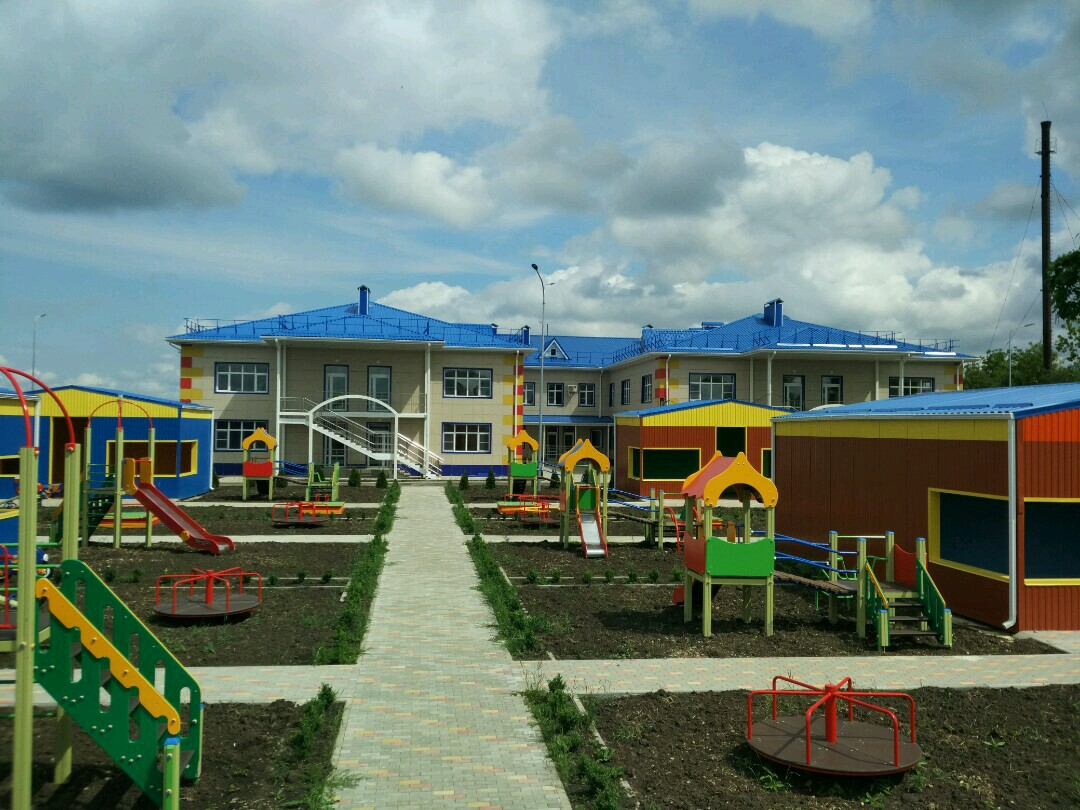 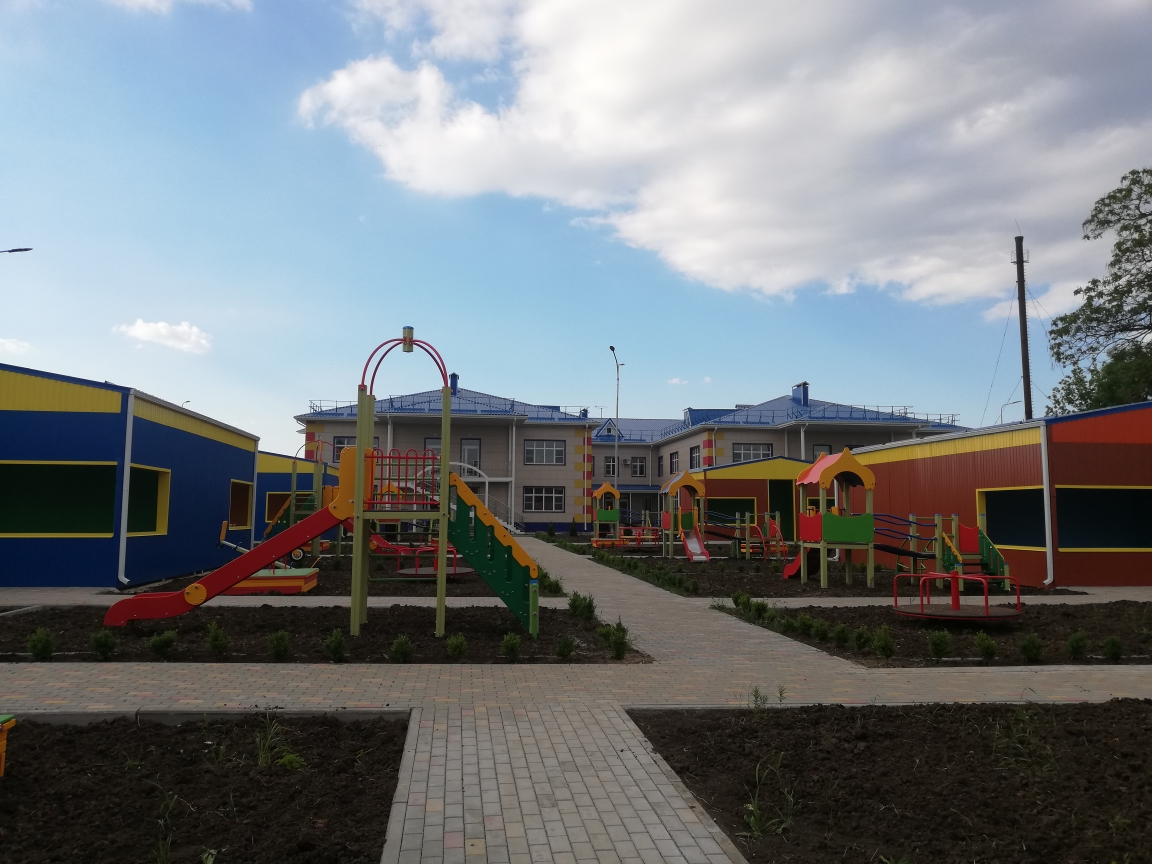 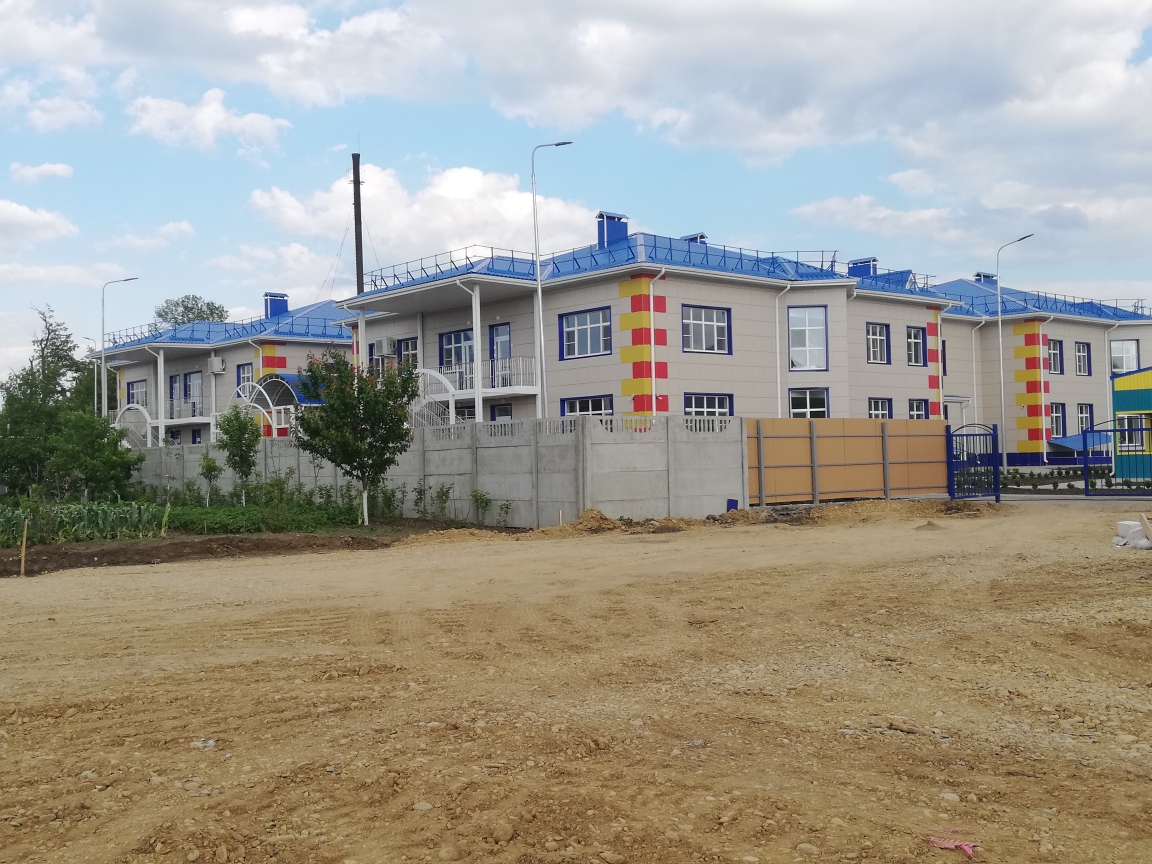 